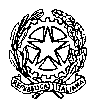 TRIBUNALE   DI   MASSA	SI AVVISA CHE, IN OTTEMPERANZA AL DECRETO LEGGE N. 18/2020 (EMERGENZA CORONAVIRUS), L’UDIENZA SI SVOLGE A PORTE CHIUSE.I TESTIMONI E LE PARTI DEI PROCESSI ACCEDERANNO ALL’AULA A CHIAMATA DEL CANCELLIERE O DEL CARABINIERE E COMUNQUE NON PRIMA DELL’ORARIO SOTTO INDICATO. NELL’ATTESA, RIMARRANNO A DISTANZA DI ALMENO UN METRO L’UNO DALL’ALTRO ATTENDENDO ALL’ARIA APERTA NEL PORTICATO ESTERNO ALL’EDIFICIO. ALL’INTERNO DELL’AULA, DOVRANNO INDOSSARE LA MASCHERINA E RIMANERE AD ALMENO UN METRO DALLE ALTRE PERSONE.De MattiaUDIENZA DEL GIORNO 09.11.2020    UDIENZA DEL GIORNO 11.11.2020     Collegio penaleLAMA CollegioUDIENZA DEL GIORNO 9/11/2020BIASOTTIUDIENZA DEL GIORNO 12/11/2020BERRINOUDIENZA GIP DEL GIORNO 9 NOVEMBRE 2020 1920/18 Pratesi Stefano – ore 14 UDIENZA GIP/gup DEL GIORNO 10 NOVEMBRE 2020 1) Moro Biagio Ore10,30 2) Leverotti Franca  ore 10,00 3) Mussi Guido 9,30 4) Landucci Carlo +2 ore 11,00 5) Bertozzi Roberto  ore 9,30 6) Pucci Gabriele ore 10,30  7) Bongiorni  Daniele ore 12,009) dell’Amico  Daniele ore 9,30 10) Carpentieri + Trusendi ore 9,3011) Puvia Riccardo ore 12,012) Tazzara Giorgio – ore 10 13) Saladino Alessio – ore 9,30 13) Bertelli Luca – ore 9,30 14) Dezzoni Francesco – ore 12 15) Luciani Roberto   ore 15,00 UDIENZA GuP DEL GIORNO 12 NOVEMBRE 2020 1) Quadrella Andrea +altri ore 11,00 2) Di Ronza Giovanni + 1 – ore 9,30 3) Pedrigi Gerardo + altri – ore 10 4) Giannini Iuri + altri – ore 10 5) Sorrentino Patrizia – ore 10,30 6) Cinquegrana Paolo + 1 – ore 10,30 7) Scognamiglio Stefania – ore 11 8) De Luca Mirko ore 11,00  9) Ferraro Alo ore 9,3010) Villantieri marco ore 9,3011) Trusendi Riccardo ore 11,3012) Andreazzoli Andrea ore 11,3013) Mercanti Vittorio – ore 12 14) Stocco  Giorgia +1  ore 9,3015) Stanca ionut +1 ore 12,0016) Bernardini Franco + 1 – ore 12,30 17) Caracciolo Luca – ore 11 CONGIUSTAUDIENZA DEL 9.11.2020  UDIENZA DEL 10.11.2020 UDIENZA DEL 13.11.2020 BALDASSERONIUDIENZA DEL GIORNO 10 NOVEMBRE 2020 ToriUDIENZA DEL GIORNO 11/11/2020
  UDIENZA DEL GIORNO 13/11/2020
  DR PRUDENTE UDIENZA DEL 10/11/2020UDIENZA DEL 11/11/2020UDIENZA DEL 13/11/2020DR BASILONEUDIENZA DEL GIORNO 10.11.2020     1SIRAGE EDDIN ABDELHADIOre 09:302 DE ANGELI LUCA3ALBERTINI CRISTIAN4ZOURI MUSTAPHA5DI PAOLA RAFAFELE6CAGLIERI MARCELLO7PUIA IOAN8GALEOTTI DANIELEORE 10:309COPELLI ANTONELLA10ANDREAZZOLI LUIGI11FORTUNATI WALTERORE 11:3012BAGORDA ROMUALDOORE 12:3013BACCIOLA PIETRO14CARDINALE GIUSEPPE + 7ORE 16:301CASTELLINI ANDREAORE 09:002CENCI FABIOORE 09:303ROSATO FRANCESCOORE 09:404DANESI MARIOORE 10:005TROPLINI ASIAORE 11:301ALBERTI MONICAORE 15,451                                                                                                                                                                                            BECCHELLI STEFANIA + 1 ORE 92NUNEZ BELKIS ALTAGRACIAORE 93HORVAT GIANNIORE 94TIBA IOSIFORE 95KURTIS ERSANORE 96VENTUROTTI ANDREAORE 97PIERRO MARIOORE 98LANDUCCI MARCOORE 99GARFAGNINI GIORGIOORE 910ASJID MUHAMMADORE 911DEL MANCINO GABRIELEORE 1012STOJKOVA JANA + 1 ORE 1013BARBARIA SIMONE EMANUELEORE 1014BEN AOUICHA MONEMORE 1115KERCI FLORJANORE 1216LIPAN MARIO CONSTANTIN + 1 ORE 121BERTINI + 1 H. 92BENEDETTIH. 93FIALDINIH. 94BELLONIH. 105CORSINIH. 106CASTAGNAH.107PIOLANTI H.108BUZESCUH. 119TRAOREH. 1210SPENDICATOH. 1211BELFIORE H. 1212FIALDINI + 2H. 131PICCIOLIH. 92CARAMATTI +1H. 93LEONCINIH.94COLONNA +1H. 105LUISI H. 116LUISI BISH. 111LAIH. 92MBOUPH. 93NOUSAIR  H. 9LOUM + 2h. 94MBAYEH. 9.5SAED H. 106NOUSAIRH. 107CALA h. 118BERGER H. 119EL BARDH. 1110BOUDENH. 121Usai Massimiliano12.002Santoro Giacomo9.15N. ORD.IMPUTATO1JOUNDI MOHAMMED ORE 09:002IMERRY AVNI3NDIAYE OUDA4VENTUROTTI ANDREA5LAZAR DANUT ANDREI+16EL AGRI HAMID7BUZESCU BOGDAN +2 ORE 10,008GIANNOTTI SABINA9DIKE ABRAHAM10MONDINI MONICA+111ALOI  MARIOORE 11,0012PUTTOLOU ALESSIO13MARTIGNONI LUCA14DIOP ABDOUORE 11,3015VIGNALI LUCAN. ORD.IMPUTATO1VAINA PAOLOORE  09:002CSIKI TAKO CLAUDIU CONSTANTIN3BIANCHI MAURIZIO4GUADAGNI MAURIZIO5VATTERONI PAOLO6BERTOLIN PAOLO+1 7LORENZETTI SONIAORE 9,308COSTANTINO GIOVANNI+19FIORENTINI PATRICK10BANDONI STEFANO11FOGARSI KARLA ANDRADAORE 10,0012DI ROCCO PASQUALE13D’ANGELO MARCELLO+114WAHIBI HAMADI+1ORE 11,0015KERCI ARMANDO16FILIP SOFICA1BREGOLI MONICAORE 92CRACIUN DUMITRUORE 93DORE ANDREAORE 94DIA KHADIMORE 95GAMBINI GIULIANOORE 96SPADA DEVID + 2ORE 97DE GIORGIO PIERFRANCOORE 98COSAREANU IULIAN FLORINORE 99SERVI GIANLUCAORE 9,3010CARGIOLLI MASSIMOORE 10,3011ZOCCO LUCIAORE 10,3012ET TAOUFIQ OMARORE 1113PERCOCO ROCCOORE 1214SYLLA OUMARORE 1215BOUAFIA KHALIDORE 1216BERTELLONI GIUSEPPEORE 121CATAUDELLA CHIARAORE 92PIOLA PIERGIORGIO + 1ORE 91MENNA GIOVANNI + 10 ORE 91 VALSEGAOre 09:302ROVALI3BUGLIANI P.4GAMBA5MACARIO6 HAMLILIH. 10.007CAPPELLIH.11.008ATEF9QUADRELLA10LUCIANI11CAFFAZ12DELL’AMICOH.11.3013ISOPPO14BACCIOLA15VITA +216TRONCONI 17PAGANOH.12.0018BENEDINI19MASTINI20KICE21ZOCCO21ROMANO